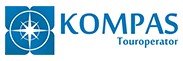 ПАМЯТКА ПО ТУРЦИИДрузья!Благодарим Вас за то, что Вы воспользовались услугами туроператора Kompas UkraineПожалуйста, внимательно ознакомьтесь с содержанием этой памятки.ПЕРЕД ВЫЕЗДОМ:За 1 день до вылета уточните всю информацию о рейсе в офисе отправляющей компании. Проверьте наличие всех документов, необходимых для вылета: паспорт со сроком действия не менее 6 месяцев, начиная с даты предполагаемого выезда из Турции, документы на детей (если дети путешествуют вместе с Вами), авиабилет, ваучер и страховку.В АЭРОПОРТУ ВЫЛЕТА:Номер рейса и время вылета указано в Вашем билете.Регистрация на рейс в аэропорту «БОРИСПОЛЬ» (терминал «D») начинается за 2 часа до вылета, заканчивается регистрация за 40 минут.Пассажиру, опоздавшему ко времени окончания регистрации или посадки в воздушное судно, может быть отказано в перевозке.Каждому пассажиру предоставляется право бесплатной перевозки багажа согласно следующих критериев:Авиакомпания МАУ: до 23 кг багажа (1 багажное место), а также ручную кладь, провозимую в салоне самолета. Ее нормы указаны в билете.За провоз багажа сверх установленной нормы бесплатного провоза, взимается дополнительная плата по тарифу, установленному перевозчиком. Габариты одного места багажа (длина+ширина+высота) уточняйте у авиаперевозчика. Перевозчик имеет право отказать туристу в перевозе багажа, вес или объем которого не соответствуют установленным нормам.Согласно действующего на сегодняшний день Законодательства Украины вывоз наличной валюты за пределы Украины разрешен в размере до 10 000 евро на каждого из туристов или эквивалент этой суммы в другой иностранной валюте. Вы самостоятельно проходите регистрацию на рейс паспортный контроль. При регистрации на рейс необходимо предъявить загранпаспорт и авиабилет.На стойке регистрации Вам выдадут посадочный талон с указанием номера места в самолете.ПРИБЫТИЕ В АЭРОПОРТ АНТАЛИИ, ВСТРЕЧА И ТРАНСФЕР В ОТЕЛЬ:Гражданам Украины разрешается безвизовый въезд на территорию Турции.Максимальный период нахождения в стране 30 дней.Пройдите паспортный контроль (предъявляется заграничный паспорт, действующийне менее 6-ти месяцев со дня окончания тура).Получите свой багаж. На мониторах над лентами для багажа указан тот рейс, багаж скоторого будет выдаваться на данной ленте.Выйдите из аэропорта, подойдите к стойке или табличке FIT HOLIDAYS, узнайте номер вашего автобуса для трансфера, пройдите на стоянку - номера автобусов указаны на лобовом стекле, отметьтесь у представителя, сопровождающего автобус, назвав вашу фамилию, положите багаж в багажное отделение автобуса.Внимательно прослушайте информацию, которую сопровождающий (трансфермен) сообщит по пути следования в отель. Также сопровождающий (трансфермен) проинформирует вас о времени встречи с вашим отельным гидом. Первый визит в отель, в котором Вы остановились, гиды совершают в день Вашего приезда или на следующий день и проводят так называемую инфо-встречу, где рассказывают Вам о возможных экскурсиях, времени проведения и стоимости. В дальнейшем рекомендуем взять номер мобильного телефона Вашего гида.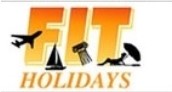 РАЗМЕЩЕНИЕ В ОТЕЛЕ:Заселение в отель, как правило, происходит после 14:00. По прибытию для размещения в отеле Вам необходимо предъявить ваучер, паспорт. Разумно арендовать сейф для хранения драгоценных вещей и документов. Рекомендуется также взять карточку отеля для того, чтобы в случае, если Вы потеряетесь в городе, вернуться без проблем в отель. При заселении в отель узнайте, какие услуги предоставляются гостям бесплатно, а какие за дополнительную плату. При выезде из отеля по окончании Вашей туристической поездки необходимо сдать номер до 12.00. Время выезда в аэропорт Вам сообщит гид накануне лично или оставит на ресепции отеля сообщение. При выезде из отеля следует рассчитаться за дополнительные услуги (если Вы воспользовались таковыми во время пребывания) и взять документ, подтверждающий оплату.В случае, если во время Вашего отдыха с Вами произошел страховой случай, необходимо обратиться к врачу в отеле или в другом месте, предварительно позвонив в представительство ассистирующей компании, которое предоставит Вам медицинскую помощь.Номер телефона указан в вашем страховом полисе.Сообщите русскоговорящему оператору Ваше ФИО, местонахождения, контактный номер телефона, номер страхового полиса, название страховой компании («ВУСО»), детальное описание страхового случая и характер необходимой помощи. В этом случае, все вопросы об оплате Вашего медицинского обслуживания страховая компания возьмет на себя.ВНИМАНИЕ!!! Данный звонок необходимо сделать не позднее 24 часов с момента наступления страхового случая!Свидетельство о страховании НЕ распространяется на возможные страховые случаи, которые произошли во время экскурсии, которую Вы приобрели не у отельного гида компании FIT HOLIDAYS (нашей принимающей стороне в Турции).ОБРАТНЫЙ ВЫЕЗД:Трансфер в аэропорт г. Анталия. Вылет из аэропорта рейсом, указанным в Вашем билете.За один день до Вашего обратного вылета Ваш гид предупредит о времени обратного трансфера в аэропорт. Вам необходимо будет находится в указанное время на рецепции отеля, либо Вы можете перепроверить время трансфера на инфостенде компании FIT HOLIDAYS.Вам необходимо освободить номер в 12:00 в соответствии с международным расчетным временем.Регистрация на рейс в аэропорту начинается за 2 часа до вылета, заканчивается регистрация за 40 минут.Просим обратить Ваше внимание, что по правилам авиакомпании, допустимый вес багажа на 1 пассажира до 23 кг. Не разрешается проносить в салон самолета разного вида жидкости, колющие и режущие предметы.При вылете из аэропорта г. Анталия, из документов Вам достаточно иметь с собой паспорт и обратный билет, по которому Вам выдадут посадочный талон с указанием номера места в самолете.Телефон колл-центра компании FIT HOLIDAYS:+90 530 609 88 92Телефон консульства Украины в Турции: +90 212 662 25 41Экстренный круглосуточный номер Kompas Ukraine (в случае крайней необходимости):+38 (099) 112 12 74Экстренный номер представителя в аэропорту Борисполя (активен за 3 часа до вылета):+38 (099) 637 47 44ЖЕЛАЕМ ВАМ СЧАСТЛИВОГО И ЯРКОГО ПУТЕШЕСТВИЯ!